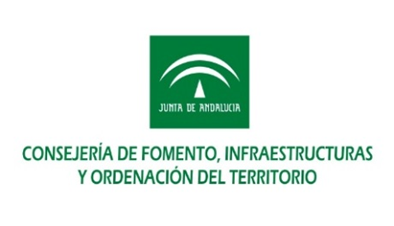 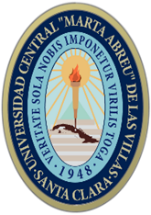 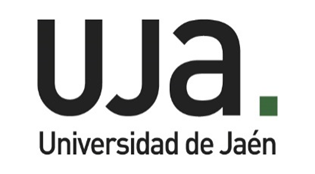 Jornadas InternacionalesEnvejecimiento Vs Accesibilidad: Un futuro inclusivo12 y 13 de diciembre de 2019Solicitud de inscripción                                                    			Jaén,………….  de …………… de 2019						Fdo.: ……………………………………………..Apellido 1Apellido 2Apellido 2Apellido 2Apellido 2NombreNombreNombreDNIMODALIDADMarque con una cruz donde procedaMODALIDADMarque con una cruz donde procedaMODALIDADMarque con una cruz donde procedaMODALIDADMarque con una cruz donde procedaMODALIDADMarque con una cruz donde procedaMODALIDADMarque con una cruz donde procedaMODALIDADMarque con una cruz donde procedaMODALIDADMarque con una cruz donde procedaMODALIDADMarque con una cruz donde procedaAsistenciaAsistenciaAsistenciaAsistenciaComunicaciónComunicaciónComunicaciónComunicaciónComunicaciónPERFILPERFILPERFILPERFILPERFILPERFILPERFILPERFILPERFILEstudianteEstudianteDocenteDocenteDocenteDocenteDocenteProfesionalProfesionalDomicilioDomicilioDomicilioDomicilioDomicilioDomicilioCódigo postal y ciudadCódigo postal y ciudadCódigo postal y ciudadTeléfonoTeléfonoTeléfonoCorreo electrónicoCorreo electrónicoCorreo electrónicoCorreo electrónicoCorreo electrónicoCorreo electrónico